О внесении изменений в постановление Администрации сельского поселения Бурлинский сельсовет муниципального района Гафурийский район Республики Башкортостан от 11 декабря 2017 года №65 «Об утверждении перечня муниципального имущества сельского поселения Бурлинский сельсовет муниципального района Гафурийский район Республики Башкортостан, свободного от прав третьих лиц (за исключением имущественных прав субъектов малого и среднего предпринимательства), для предоставления во владение и (или) пользование субъектам малого и среднего предпринимательства и организациям, образующим инфраструктуру поддержки субъектов малого и среднего предпринимательства»Руководствуясь Федеральным законом от 06 октября 2003 года №131-ФЗ «Об общих принципах организации местного самоуправления в Российской Федерации»,  в целях реализации Федерального закона от 24 июля 2007 года № 209-ФЗ «О развитии малого и среднего предпринимательства в Российской Федерации», Администрация сельского поселения Бурлинский сельсовет муниципального района Гафурийский район Республики Башкортостан  постановляет:1. Дополнить Перечень недвижимого муниципального имущества сельского поселения Бурлинский сельсовет муниципального района  Гафурийский район  Республики Башкортостан, свободного от прав третьих лиц (за исключением имущественных прав субъектов малого и среднего предпринимательства), предназначенного для предоставления во владение и (или) пользование на долгосрочной основе субъектам малого и среднего предпринимательства и организациям, образующим инфраструктуру поддержки субъектов малого и среднего предпринимательства следующими объектами недвижимого имущества:- нежилое здание – дом тракториста,  с кадастровым номером объекта недвижимости 02:19:040301:389, общей площадью 56,3 кв.м, расположенное по адресу: РБ, Гафурийский район, с. Курмантау, ул. Кышлау, д.2а;- нежилое здание – гараж,  с кадастровым номером объекта недвижимости 02:19:040301:388, общей площадью 645,2 кв.м, расположенное по адресу: РБ, Гафурийский район, с. Курмантау, ул. Кышлау, д.2б;- нежилое здание – телятник,  с кадастровым номером объекта недвижимости 02:19:040802:371, общей площадью 553,2 кв.м, расположенное по адресу: РБ, Гафурийский район, с. Бурлы, ул. Партизанская, д.2в;- нежилое здание – телятник,  с кадастровым номером объекта недвижимости 02:19:040802:372, общей площадью 834,5 кв.м, расположенное по адресу: РБ, Гафурийский район, с. Бурлы, ул. Партизанская, д.2б;2. Управляющему делами Администрации сельского поселения Бурлинский сельсовет муниципального района Гафурийский район Республики Башкортостан обеспечить опубликование настоящего постановления на официальном сайте Администрации сельского поселения Бурлинский сельсовет муниципального района Гафурийский район Республики Башкортостан.3. Контроль за исполнением настоящего постановления оставляю за собой.Глава сельского поселения                                           А.К. ХайретдиновБАШКОРТОСТАН РЕСПУБЛИКА№ЫFАФУРИ РАЙОНЫ МУНИЦИПАЛЬ РАЙОНЫБУРЛЫ АУЫЛ СОВЕТЫАУЫЛ БИЛӘМӘ№ЕХАКИМИӘТЕ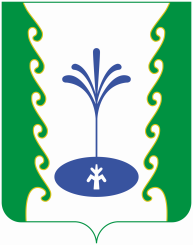 РЕСПУБЛИКА БАШКОРТОСТАН              АДМИНИСТРАЦИЯСЕЛЬСКОГО ПОСЕЛЕНИЯ БУРЛИНСКИЙ СЕЛЬСОВЕТМУНИЦИПАЛЬНОГО РАЙОНАГАФУРИЙСКИЙ РАЙОНКАРАР«25» ___11_____ 2019й.         №108 ПОСТАНОВЛЕНИЕ«25» ___11_____  2019г.